Associated Student Government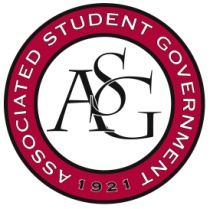 University of ArkansasASG Senate Bill No. 03Author(s): Senator Jacob Boone, Senator Cassidy CookSponsor(s): Senator Taylor Hill, Senator Kianna Sarvestani, Senator Caroline Dallas, Senator Katelyn Collison, Senator Petinga, Senator Dubois,  Sponsored by Senator Taylor Hill, Senator Kianna Sarvestani, Senator Caroline Dallas, Senator Katelyn Collison, Senator Petigna, Senator Panyard, Senator Fielder, Senator Carlisle, Senator Arnold, Senator Hartmann, Senator Cleaver, Senator Stewart, Senator Pinkerton, Senator Woosley, Senator Kochan, Senator Breeding, Senator Taylor, Senator Winston, Senator Davis, Senator Dubois, Senator Sebree, Senator Smith, Senator Dorf   The Purchase of Scantrons for Students during Finals Week  Whereas,	Many students have expressed their dismay with the current scantron situation. Additionally, students often have added stress during finals week to find a scantron when they need one; and Whereas, 	Scantron locations such as Club Red, the Union and various vending machines have been known to run out when the demand is high and early on during finals week; andWhereas,	ASG currently has a cabinet event during finals week that entails the passing out of Cookies & Coffee to students in Mullins library from 10 to 12 am on Sunday, December 10th, 2017. The Walton Caucus would like to team up with cabinet and pass out scantrons for students free of charge, limit two per student; and Whereas, 	Based on data of purchase history from the bookstore, the amount of each scantron that should be purchased are based on the percentage that it has been in demand. 4 packets of the 882-E, 7 packets of the 4571, 8 packets of the Datalink 1200, 7 packets of blue book, 1 packet each of the 6703 and the 1982-E. This comes out to a total of 10,850 scantrons. This allows the purchase of scantrons at a proportion that represents the actually demand of students; andWhereas, 	These numbers are a great plan as it would only be asking for approximately 20% of the overall senate budget and the scantrons would be available to all students of every major. Be it therefore resolved:	The Undergraduate Senate of The Associated Student Government allocate a total of $2109.44 (882-E: 4 packets total $460.00, 4521: 7 packets total $560.00, Datalink 1200: 8 packets total $560.00, Blue Books: 7 packets total $157.50, 6703: 1 packet total $80.00, 1982-E: 1 packet total $105.00 plus tax) to purchase from the Senate Allocations Budget (LS-Prog) to buy scantrons for students free of charge; and Be it further resolved:	All unused funds be properly reallocated to the Senate Allocations Budget (LS-Prog); andBe it further resolved:	A copy of this resolution be sent to Wesley Opela, General Merchandise Manager University of  Arkansas Bookstore. Official Use OnlyAmendments:							Vote Count:  	Aye 	42	 	Nay 	6	 	Abstentions 	0	Legislation Status: 	Passed   yes		Failed 		 	Other 			___________________________			________________Colman Betler, ASG Chair of the Senate	Date___________________________			________________Andrew Counce, ASG President	Date